Выполнение самостоятельной (внеаудиторной) работы обучающихся в связи с переводом обучающихся на дистанционную форму обучения по Анатомии и физиологии человека с основами топографической анатомии с 13.04.2020 г. по 18.04.2020 г. для специальность 34.02.02 Медицинский массаж  (для обучения лиц с ограниченными возможностями здоровья по зрению)Сайт Свердловский областной медицинский колледж - Студентам -	Дистанционная  образовательная среда (по требованию ввести логин и пароль) - Дипломное образование - Кафедра медико-биологических дисциплин - Анатомия и физиология человека с основами топографической анатомии (на дистанционном образовании, электронные учебники)	Заведующий кафедрой                    медико-биологических дисциплин                                 Г.А. Никитина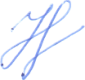 № группа/ бригадаНаименование ПМ. МДК. ОПДата проведения практических занятий  Вид работы Срок представления задания Ответственный преподаватель по расписанию101МОП.01. Анатомия и физиология человека с основами топографической анатомии16.04.20Тема 10.3. Физиология  мочевыделительной системы человека1. Работа с учебными текстами: учебник по АФЧ  И.В.Гайворонский стр.253-257; 260-261 http://do.somkural.ru/moodle/mod/resource/view.php?id=1853 Сделать конспект, прослушать аудиоматериалы. Ответить на вопросы стр.263 (1,6)2. Зарисовать нефрон, обозначить зоны фильтрации, реабсорбции и секреции. Составление словаря терминов. Подсчет суточного диуреза и водного баланса3.  Выполнение доклада на выбор «Факторы влияющие на процесс мочеобразования», «Виды исследования мочи. Правила забора и доставки в лабораторию», «Заболевания протекающие с нарушением процесса мочеобразования», «Искусственная почка».Сдать задание на электронную почту в виде текстового документа или фотографий тетради до 19.04.20Помазкина В.А. lera.pomazkina@gmail.com